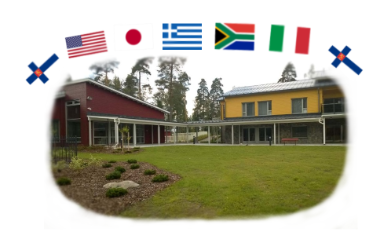 Luomaniemen YmpärimatkaTervetuloa Luomaniemen leirikeskukseen lippukunnan syysleirille 24. -26.2017Missä: LuomaniemiMilloin: 24 .11. klo 19 – 26.11. klo 11Hinta: 35 €/leiriläinen, 15 €/ nallepartiolainen (alle 2-v ilmaiseksi)Ilmoittaudu 5.11.2017 mennessä KuksaanLisätietoja:Eetu Malvikkoeetu.malvikko@dnainternet.net